Full Name: ______________________________________ Grade: ______ Teacher’s Name: ___________________________Family Crest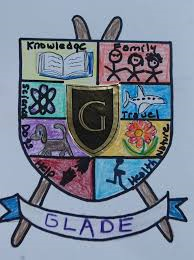 Homework project to be completed as a family in preparation for Family Heritage Night (FHN)Before family surnames (last names) were popular, a person could be identified by his/her Family Crest.  Each family crest was unique and by Royal Law, could not be duplicated.  (Examples: http://www.fleurdelis.com/) Objectives/Goals  To learn about your own family heritage/culture with your family.  To share what you learn with peers at school to build community and celebrate our diversity. InstructionsAsk your family about your heritage (where you came from) and cultural background (think ancestors). Ideas for things to ask/talk about and include in your crest:Flags that represent the countries your family came fromPictures that represent your first or last nameDrawings that depict favorite family eventsPhotos that show family traditions and/or celebrationsDrawings that represent stories about your family that tell about the history of your family Use the template provided to create your family crest or design your own on a sheet of 8.5 x 11” paper (be sure to include your name, grade, and teacher name on the back). In each section, draw and color a symbol and write a word that represents one idea about your family.Write your family surname (last name) on the front of the crest. RETURN YOUR COMPLETED FAMILY CREST to your Spanish teacher by Thursday, November 7th so that your family crest can be displayed at Family Heritage Night (FHN)!  Participation in this project is optional but encouraged. RSVP for FHN online (google chrome is best): https://forms.gle/Z6wtAfNNhxBHygQR8 .  Questions? Contact Señora Williams (Spanish Teacher) at kawilliams3@fcps.edu.     Family Heritage Night (FHN) Event DetailsAll WMES families are welcome!  Join us at Waples Mill ES on Thursday, November 21, 2019 from 6:00 – 8:00 pm.  *This is not a drop-off event.  Please ensure that you stay with and supervise your child(ren). Thank you!By completing this Family Crest project as a family, you are taking time to discuss/share/learn about your personal family culture and heritage with your child(ren) regardless of whether you plan to share (a display, traditional clothing, or a performance) or simply attend FHN to learn with others.  Personal cultural reflection with families at home will be the connection that makes the FHN experience more meaningful for our students! MY FAMILY CREST